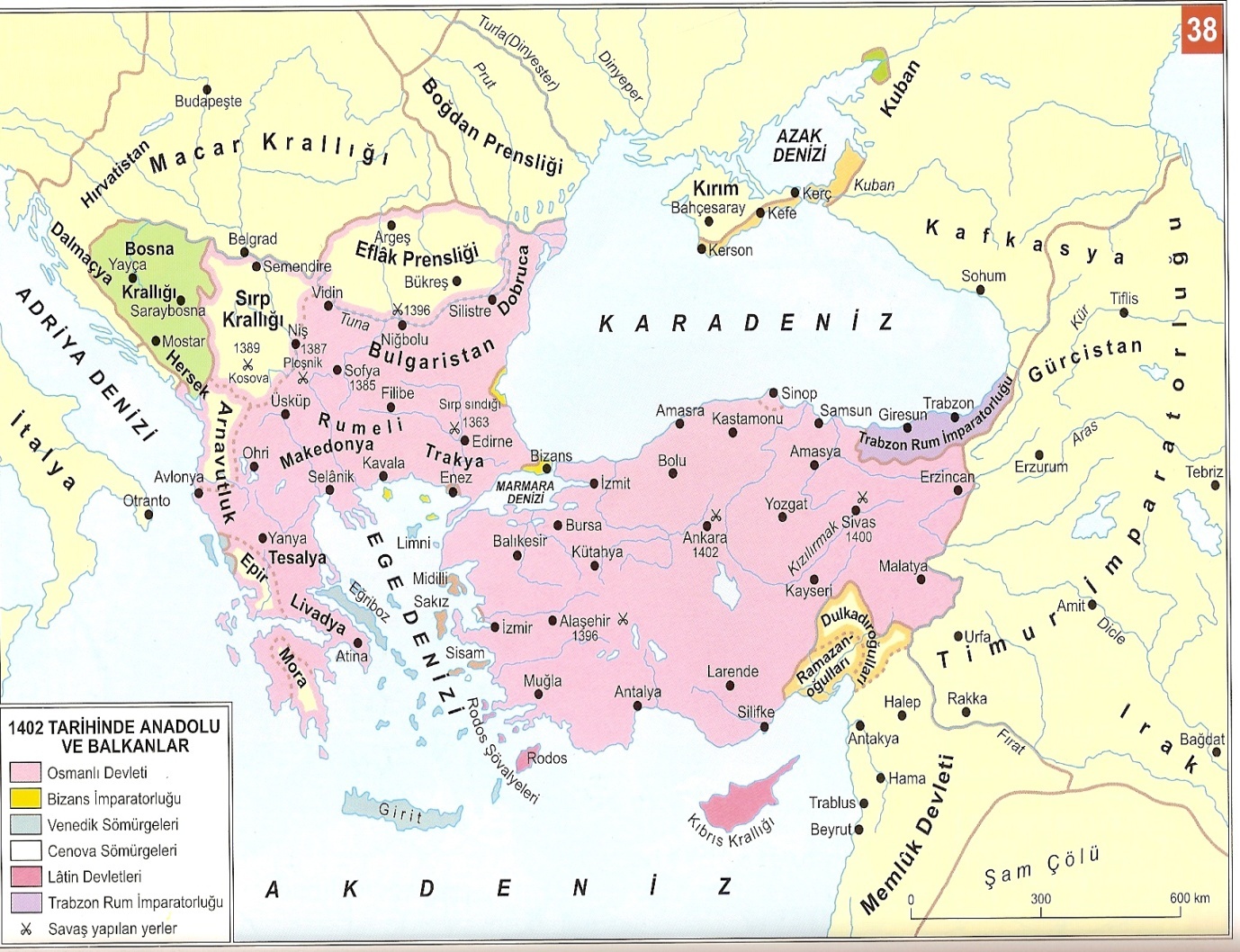 Bursa………………………………………………………………………………………………………………………………………………………………………………………………………………………………………………………………Bizans……………………………………………………………………………………………………………………………………………………………………………………………………………………………………………………………Edirne……………………………………………………………………………………………………………………………………………………………………………………………………………………………………………………………Bosna………………………………………………………………………………………………………………………………………………………………………………………………………………………………………………………………Eflak………………..………………………………………………………………………………………………………………………………………………………………………………………………………………………………………………